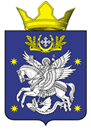 АДМИНИСТРАЦИЯ ДОБРИНСКОГО СЕЛЬСКОГО ПОСЕЛЕНИЯУРЮПИНСКОГО МУНИЦИПАЛЬНОГО РАЙОНАВОЛГОГРАДСКОЙ ОБЛАСТИПОСТАНОВЛЕНИЕ      от  24.02.2021  г.   	                                                        № 22О проведении  публичных слушаний по изменениювида разрешенного использования (назначения) объектакапитального строительства     В  связи с обращением главы Добринского  сельского поселения Бондаренко Алексея  Юрьевича  об изменении вида разрешенного использования (назначения объекта) капитального строительства, в  соответствии с пунктом 3 части 1 статьи 4 Федерального Закона от 29 декабря 2004 года № 191-ФЗ «О введении в действие Градостроительного кодекса Российской Федерации»,  частями  3-10 ст.39 Градостроительного кодекса Российской Федерации»,  ст. 28  Федерального закона от 06.10.2003 года №131-ФЗ  «Об общих принципах организации местного самоуправления в Российской Федерации», руководствуясь Положением о порядке организации и проведения публичных слушаний в Добринском  сельском  поселении Урюпинского  муниципального  района Волгоградской области,  утвержденным решением  Совета Депутатов Добринского сельского поселения Урюпинского муниципального района Волгоградской области от 24.09.2019 года  № 1/9, администрация  Добринского сельского поселения Урюпинского муниципального района Волгоградской области        П о с т а н о в л я е т:1. Провести публичные слушания  11 марта  2021 года в 16 часов 00 минут, в форме открытого заседания по вопросу изменения  вида разрешенного использования (назначения) объекта  капитального строительства: Объект капитального строительства с «Здание детского  сада» на «Здание пожарного депо», расположенное по адресу: Волгоградская область, Урюпинский район, хутор Забурдяевский, ул. Молодежная, дом 15. 2. Место проведения публичных слушаний -  здание администрации Добринского сельского поселения  по адресу: Волгоградская область, Урюпинский район, станица  Добринка, ул. Советская, 32б.3. Сформировать  комиссию по организации и проведению  публичных слушаний  в следующем составе:- глава Добринского сельского поселения Бондаренко  Алексей  Юрьевич – председатель комиссии;- заместитель главы  Добринского сельского поселения Фетюхина  Виктория  Александровна – секретарь  комиссии;- главный специалист администрации Добринского сельского поселения Гаврилова  Елена  Владиславовна – член  комиссии;- главный специалист администрации Добринского сельского поселения Воронцова  Светлана  Владимировна – член  комиссии.4. Установить, что материалы по вопросу  изменения  вида разрешенного использования (назначения) объекта капитального строительства доступны для ознакомления граждан и организаций в здании администрации Добринского сельского поселения по адресу: Волгоградская область, Урюпинский район, станица  Добринка, ул. Советская, 32б - в рабочие дни до 11 марта  2021 года  с 9 часов  00 минут  до 16 часов 00 минут по московскому времени.5. Установить,  что предложения граждан по вопросу  изменения  вида разрешенного использования (назначения) объекта капитального строительства принимаются в письменной форме секретарем комиссии по организации и проведению публичных слушаний по рабочим дням до 11 марта  2021 года,  с 9 часов  00 минут  до 16 часов 00  минут  по  московскому времени по  адресу: Волгоградская область, Урюпинский район, станица  Добринка, ул. Советская, 32б,  приемная главы Добринского сельского поселения.6.  Настоящее  постановление вступает в силу с момента обнародования.7.  Контроль за исполнением настоящего решения оставляю за  собой.  Глава  Добринского    сельского поселения                                                                           А.Ю. Бондаренко